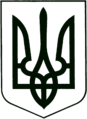 УКРАЇНА
МОГИЛІВ-ПОДІЛЬСЬКА МІСЬКА РАДА
ВІННИЦЬКОЇ ОБЛАСТІВИКОНАВЧИЙ КОМІТЕТ                                                           РІШЕННЯ №120Від 28.04.2022р.                                              м. Могилів-ПодільськийПро фінансово-господарську діяльність міського комунального підприємства «Могилів-Подільський парк культури та відпочинку ім. Лесі Українки» за 2021 рік
Керуючись ст.ст. 17, 30, 59 Закону України «Про місцеве самоврядування в Україні», відповідно до плану роботи виконавчого комітету міської ради на квітень 2022 року, заслухавши інформацію директора міського комунального підприємства «Могилів-Подільський парк культури та відпочинку ім. Лесі Українки» Авдєєва Г.В. про фінансово-господарську діяльність підприємства за 2021 рік, - виконком міської ради ВИРІШИВ:1. Інформацію директора міського комунального підприємства «Могилів-Подільський парк культури та відпочинку ім. Лесі Українки» Авдєєва Г.В. про фінансово-господарську діяльність підприємства за 2021 рік взяти до відома.2. Директору міського комунального підприємства «Могилів-Подільський парк культури та відпочинку ім. Лесі Українки» Авдєєву Г.В. постійно проводити роботу для забезпечення прибуткової діяльності підприємства і благоустрою парку культури для відпочинку населення.3. Контроль за виконанням даного розпорядження покласти на заступника міського голови з питань діяльності виконавчих органів  Слободянюка М.В..                                                                                                                                                                                                         Міський  голова                                                             Геннадій ГЛУХМАНЮК